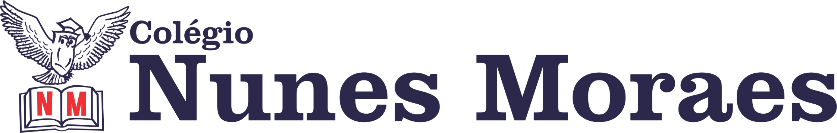  “O segredo é levantar pela manhã, decidir que o dia será feliz e lutar para que isso aconteça.”BOA QUARTA-FEIRA1ª aula: 7:20h às 8:15h – PORTUGUÊS – PROFESSORA: JANIELLY RAMOS1º passo: Envie a versão final de sua carta de leitor para a professora.2º passo: Organize-se com sua dupla de redação e troquem seus contos um com o outro para leitura e correção.3º passo: Após fazer a correção do conto de seu colega, e receber o seu, faça o a limpo de seu texto com as devidas alterações.4º passo: Envie o a limpo de seu conto para a professora e aguarde a correção. (Envie também para a coordenação para registrar sua presença.)Durante a resolução dessas questões a professora Janielly vai tirar dúvidas no WhatsApp (9.9425-8076)Faça foto das atividades que você realizou e envie para coordenação Islene (9.9150-3684)Essa atividade será pontuada para nota.2ª aula: 8:15h às 9:10h – INGLÊS – PROFESSOR: CARLOS ANJO 1º passo: Assistir a videoaula sobre o capítulo 10, plans and goals;Link do vídeo: https://sastv.portalsas.com.br/#/channels/1/videos/6142 Assistir a partir de 03min43s até 06min03s.

2º passo: Resolver as questões das páginas 86 (1) e 87 (1 a 4)A letter to your future self – prod. textual no Google FormsLink: https://forms.gle/yfd3w6aP72Uv5B7LA ;3º passo: Acompanhar correção e tirar dúvidas;4º passo: Enviar a foto da atividade de classe corrigida para a coordenação: Página 86 (1) e 87 (1 a 4).Durante a resolução dessas questões o professor Carlos vai tirar dúvidas no WhatsApp (9.9274-5798)Faça foto das atividades que você realizou e envie para coordenação Islene (9.9150-3684)Essa atividade será pontuada para nota.

Intervalo: 9:10h às 9:45h3ª aula: 9:45h às 10:40 h – MATEMÁTICA – PROFESSOR: DENILSON SOUSA1° passo: Organize-se com seu material, livro de matemática, caderno, caneta, lápis e borracha.  2° passo: Faça estudo da página 71 e 723° passo: Acompanhe a vídeo-aula com o professor Denilson Sousa.  Assista a aula no seguinte link:https://youtu.be/eTRMcTw8vaU (35 min.)4° passo: Copie em seu livro ou caderno as questões que o professor Denilson resolveu na videoaula.Durante a resolução dessas questões o professor Denilson vai tirar dúvidas no WhatsApp (9.9165-2921)Faça foto das atividades que você realizou e envie para coordenação Islene (9.9150-3684)Essa atividade será pontuada para nota.4ª aula: 10:40h às 11:35h - HISTÓRIA – PROFESSORA: ANDREÂNGELA COSTA1º passo: Enviem as fotos com as resoluções da atividade pós-aula para o número privado da profª Andreângela.Responder as questões da(s) página(s) 101 e 102 (q.11) no livro SAS.2º passo: Correção das questões indicadas no 1º passo. Será disponibilizada no grupo do WhatsApp da turma.3º passo: Assistir a vídeo aula. Acesse o link a seguir.https://drive.google.com/file/d/1sLOYREKo5XYiXiGMKMswZbzSCQV1NfKs/view?usp=drive_webAcompanhar na vídeo-aula a explicação e realizar transcrição da (q. 1) na página 90  no livro SAS.4º passo: Responder as questões da(s) página(s) 90 (q.2 e 3) no livro SAS.5º passo: Envie as fotos com as resoluções da atividade da aula para o número privado (Eugênia).Obs: Lembre que são todas as questões da página 90. A questão que a professora Andreângela respondeu durante a aula (q. 1) e as duas questões que você respondeu pós-vídeo aula (passo 4)6º passo: Correção das questões indicadas no 5º passo. Será disponibilizada no grupo do WhatsApp da turma.7º passo: Atividade a ser realizada pós-aula:Responder as questões da(s) página(s) 105 (q.4) no livro ATIVIDADES SUPLEMENTARES.Durante a resolução dessas questões a professora Andreângela vai tirar dúvidas no WhatsApp (9.9274-3469)Faça foto das atividades que você realizou e envie para coordenação Islene (9.9150-3684)Essa atividade será pontuada para nota.PARABÉNS POR SUA DEDICAÇÃO!